Phi Beta Sigma Fraternity, IncorporatedNu Lambda Sigma Chapter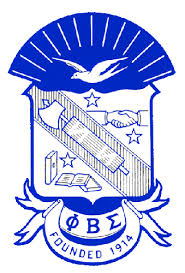 Lake County, Illinois8th Annual Scholarship GalaSaturday, September 24 2022 “One Community, Every Child, One Sigma”Souvenir Journal Ad formName: _______________________ Organization: _______________________Address: ________________________________________________________Telephone Number: ________________ Email Address: _________________Price (Circle Ad type):Full Page Ad: $150.00  ½ Page Ad: $100.00         Inside Front Page: $300.00Inside Back Page: $250.00 Back Cover Page: $300.00** Electronic ads can be emailed to: mreid1914@gmail.com*** All Ads will be in colorAlternately, the completed form and check (payable to Blue Crescent Outreach Foundation) should be mailed to:Phi Beta Sigma Fraternity, Incorporated - Nu Lambda Sigma ChapterP. O. Box 9153Gurnee, IL 60031Re: Souvenir Journal CommitteeAmount $_________O cash    	O check # ________      O credit card online payment (website: www.bcofnls.org)If you have any questions or concerns, please contact: Dr. Reginald Spears, President at 847-710-8614.Thank you for your support!